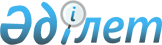 Солтүстік Қазақстан облысы Мамлют ауданы Краснознамен ауылдық округінің 2023-2025 жылдарға арналған бюджетін бекіту туралыСолтүстік Қазақстан облысы Мамлют ауданы мәслихатының 2022 жылғы 29 желтоқсандағы № 32/8 шешімі.
      Ескерту. 01.01.2023 бастап қолданысқа енгізіледі - осы шешімнің 7-тармағымен.
      Қазақстан Республикасының Бюджет кодексiнің 9-1-бабына, 75-бабы 2-тармағына, "Қазақстан Республикасындағы жергілікті мемлекеттік басқару және өзін-өзі басқару туралы" Қазақстан Республикасының Заңының 6-бабы 2-7-тармағына сәйкес Солтүстік Қазақстан облысы Мамлют ауданының мәслихаты ШЕШТІ:
      1. Солтүстік Қазақстан облысы Мамлют ауданы Краснознамен ауылдық округінің 2023-2025 жылдарға арналған бюджеті осы шешімге тиісінше 1, 2 және 3-қосымшаларға сәйкес, соның ішінде 2023 жылға келесі көлемдерде бекітілсін:
      1) кірістер – 41990,4 мың теңге:
      салықтық түсімдер – 1690 мың теңге;
      салықтық емес түсімдер – 142 мың теңге;
      негізгі капиталды сатудан түсетін түсімдер – 1020 мың теңге;
      трансферттер түсімі – 39138,4 мың теңге;
      2) шығындар – 42541,6 мың теңге;
      3) таза бюджеттік кредиттеу – 0 мың теңге:
      бюджеттік кредиттер – 0 мың теңге;
      бюджеттік кредиттерді өтеу – 0 мың теңге;
      4) қаржы активтерімен операциялар бойынша сальдо – 0 мың теңге;
      қаржы активтерін сатып алу – 0 мың теңге;
      мемлекеттің қаржы активтерін сатудан түсетін түсімдер – 0 мың теңге;
      5) бюджет тапшылығы (профициті) – - 551,2 мың теңге;
      6) бюджет тапшылығын қаржыландыру (профицитін пайдалану) – 551,2 мың теңге;
      қарыздар түсімі – 0 мың теңге;
      қарыздарды өтеу – 0 мың теңге;
      бюджет қаражатының пайдаланылатын қалдықтары – 551,2 мың теңге.
      Ескерту. 1-тармақ жаңа редакцияда - Солтүстік Қазақстан облысы Мамлют ауданы мәслихатының 26.07.2023 № 7/4 (01.01.2023 бастап қолданысқа енгізіледi) ; 27.11.2023 № 13/5 (01.01.2023 бастап қолданысқа енгізіледi) ; 28.12.2023 № 16/11 (01.01.2023 бастап қолданысқа енгізіледi) шешімдерімен.


      2. 2023 жылға арналған ауылдық округтің бюджеттік кірістері Қазақстан Республикасы Бюджет кодексiне сәйкес мына салықтық түсімдер есебінен қалыптастырылатыны белгіленсін:
      1) мемлекеттік кірістер органында тіркеу есебіне қою кезінде мәлімделген ауыл аумағында орналасқан жеке тұлғалар дербес салық салуға жататын табыстар бойынша жеке табыс салығы:
      жеке кәсіпкер, жекеше нотариус, жеке сот орындаушысы, адвокат, кәсіпқой медиатор үшін – тұрған жері;
      тұрғылықты жері – қалған жеке тұлғалар үшін;
      2) ауылдың, ауылдық округтің аумағындағы осы салықты салу объектілері бойынша жеке тұлғалардың мүлкіне салынатын салық;
      3) ауылдың аумағындағы жер учаскелері бойынша жеке және заңды тұлғалардан алынатын, елдi мекендер жерлерiне салынатын жер салығы;
      3-1) бірыңғай жер салығы;
      4) көлік құралдарына салынатын салық:
      тұрғылықты жері ауылдың аумағындағы жеке тұлғалардан;
      өздерінің құрылтай құжаттарында көрсетілетін тұрған жері ауылдың аумағында орналасқан заңды тұлғалардан алынатын көлік құралдары салығы;
      4-1) жер учаскелерін пайдаланғаны үшін төлемақы;
      5) сыртқы (көрнекі) жарнаманы:
      ауылдағы үй-жайлардың шегінен тыс ашық кеңістікте;
      ауылдың, ауылдық округтің аумақтары арқылы өтетін жалпыға ортақ пайдаланылатын автомобиль жолдарының бөлiнген белдеуiнде;
      елді мекендерден тыс жердегі үй-жайлардың шегінен тыс ашық кеңістікте және жалпыға ортақ пайдаланылатын автомобиль жолдарының бөлiнген белдеуiнен тыс жерде орналастырғаны үшін төлемақы.
      3. Ауылдық округтің бюджеттік кірістері мына салықтық емес түсімдер есебінен қалыптастырылатыны белгіленсін:
      1) ауылдық округтердің әкімдері әкімшілік құқық бұзушылықтар үшін салатын айыппұлдар;
      2) жеке және заңды тұлғалардың ерікті түрдегі алымдары;
      3) ауылдың, ауылдық округтің коммуналдық меншігінен (жергілікті өзін-өзі басқарудың коммуналдық меншігінен) түсетін кірістер:
      ауылдық округ әкімі аппаратының шешімімен құрылған коммуналдық мемлекеттік кәсіпорындардың таза кірісі бөлігінің түсімдері;
      ауылдың, ауылдық округтің коммуналдық меншігіндегі (жергілікті өзін-өзі басқарудың коммуналдық меншігіндегі) заңды тұлғаларға қатысу үлестеріне кірістер;
      ауылдың, ауылдық округтің коммуналдық меншігінің (жергілікті өзін-өзі басқарудың коммуналдық меншігінің) мүлкін жалға беруден түсетін кірістер;
      ауылдың, ауылдық округтің коммуналдық меншігінен (жергілікті өзін-өзі басқарудың коммуналдық меншігінен) түсетін басқа да кірістер;
      4) ауылдық округ бюджетіне түсетін басқа да салықтық емес түсімдер.
      4. Ауылдық округ бюджетінің кірістері келесі негізгі капиталды сатудан түсетін түсімдер есебінен қалыптастырылатыны белгіленсін:
      1) ауылдық округ бюджеттерінен қаржыландырылатын мемлекеттік мекемелерге бекітіп берілген мемлекеттік мүлікті сатудан түсетін ақша;
      2) ауыл шаруашылығы мақсатындағы жер учаскелерін сатудан түсетін түсімдерді қоспағанда, жер учаскелерін сатудан түсетін түсімдер;
      3) жер учаскелерін жалға беру құқығын сатқаны үшін төлемақы.
      5. 2023 жылға арналған ауылдық округ бюджетінде аудандық бюджеттен берілетін субвенциялар 13088 мың теңге сомасында ескерілсін.
      5-1. 2023 жылдың 1 қаңтарына қалыптасқан бюджет қаражатының бос қалдықтары 4-қосымшаға сәйкес бюджеттік бағдарламалар бойынша шығыстарға 551,2 мың теңге сомасында бағытталсын.
      Ескерту. Шешім 5-1-тармақпен толықтырылды - Солтүстік Қазақстан облысы Мамлют ауданы мәслихатының 26.07.2023 № 7/4 (01.01.2023 бастап қолданысқа енгізіледi) шешімімен.


      6. 2023 жылға арналған ауылдық округ бюджетінде аудандық бюджеттен берілетін ағымдағы нысаналы трансферттер 25147 мың теңге сомасында ескерілсін.
      7. Осы шешім 2023 жылғы 1 қаңтардан бастап қолданысқа енгізіледi 2023 жылға арналған Солтүстік Қазақстан облысы Мамлют ауданы Краснознамен ауылдық округінің бюджеті
      Ескерту. 1-қосымша жаңа редакцияда - Солтүстік Қазақстан облысы Мамлют ауданы мәслихатының 26.07.2023 № 7/4 (01.01.2023 бастап қолданысқа енгізіледi) ; 27.11.2023 № 13/5 (01.01.2023 бастап қолданысқа енгізіледi); 28.12.2023 № 16/11 (01.01.2023 бастап қолданысқа енгізіледi) шешімдерімен. 2024 жылға арналған Солтүстік Қазақстан облысы Мамлют ауданы Краснознамен ауылдық округінің бюджеті 2025 жылға арналған Солтүстік Қазақстан облысы Мамлют ауданы Краснознамен ауылдық округінің бюджеті 2023 жылғы 1 қаңтарға қалыптасқан бюджет қаражатының бос қалдықтарын бағыттау
      Ескерту. Шешім 4-қосымшамен толықтырылды - Солтүстік Қазақстан облысы Мамлют ауданы мәслихатының 26.07.2023 № 7/4 (01.01.2023 бастап қолданысқа енгізіледi) шешімімен.
					© 2012. Қазақстан Республикасы Әділет министрлігінің «Қазақстан Республикасының Заңнама және құқықтық ақпарат институты» ШЖҚ РМК
				
      Солтүстік Қазақстан облысы Мамлют ауданымәслихатының хатшысы 

Р. Нұрмұқанова
Солтүстік Қазақстан облысыМамлют ауданы мәслихатының2022 жылғы 29 желтоқсандағы№ 32/8 шешіміне1 -қосымша
Санаты
Санаты
Санаты
Санаты
Атауы
Сомасы, 
мың теңге
Сыныбы
Сыныбы
Сыныбы
Атауы
Сомасы, 
мың теңге
Кіші сыныбы
Атауы
Сомасы, 
мың теңге
1
2
2
3
4
5
1) Кірістер
41990,4
1
Салықтық түсімдер
1690
01
01
Табыс салығы
331
2
Жеке табыс салығы
04
04
Меншiкке салынатын салықтар
1359
1
Мүлiкке салынатын салықтар
150
3
Жер салығы
13
4
Көлiк құралдарына салынатын салық
1114
5
Бірыңғай жер салығы
82
2
Салықтық емес түсімдер
142
06
06
Басқа да салықтық емес түсімдер
142
1
Басқа да салықтық емес түсімдер
142
3
Негізгі капиталды сатудан түсетін түсімдер
1020
03
03
Жер және материалдық емес активтерді сату
1020
1
Жерді сату
1020
4
Трансферттердің түсімдері
39138,4
02
02
Мемлекеттiк басқарудың жоғары тұрған органдарынан түсетiн трансферттер
39138,4
3
Аудандардың (облыстық маңызы бар қаланың) бюджетінен трансферттер
39138,4
Функционалдық топ
Функционалдық топ
Функционалдық топ
Функционалдық топ
Атауы
Сомасы,
 мың теңге
Кіші функция
Кіші функция
Кіші функция
Атауы
Сомасы,
 мың теңге
Бюджеттік бағдарламалардың әкімшісі
Бюджеттік бағдарламалардың әкімшісі
Атауы
Сомасы,
 мың теңге
Бағдарлама
Атауы
Сомасы,
 мың теңге
1
2
3
4
5
6
2) Шығыстар
42541,6
01
Жалпы сипаттағы мемлекеттік қызметтер 
29195,4
01
Мемлекеттiк басқарудың жалпы функцияларын орындайтын өкiлдi, атқарушы және басқа органдар
29195,4
124
Аудандық маңызы бар қала, ауыл, кент, ауылдық округ әкімінің аппараты
29195,4
001
Аудандық маңызы бар қала, ауыл, кент, ауылдық округ әкімінің қызметін қамтамасыз ету жөніндегі қызметтер
29195,4
07
Тұрғын үй-коммуналдық шаруашылық
11475,4
02
Қаржылық қызмет
1830
124
Аудандық маңызы бар қала, ауыл, кент, ауылдық округ әкімінің аппараты
1830
014
Елді мекендерді сумен жабдықтауды ұйымдастыру
1830
03
Елді мекендерді абаттандыру
9645,4
124
Аудандық маңызы бар қала, ауыл, кент, ауылдық округ әкімінің аппараты
9645,4
008
Елді мекендердегі көшелерді жарықтандыру
4092,4
009
Елді мекендердің санитариясын қамтамасыз ету
592
011
Елді мекендерді абаттандыру және көгалдандыру
4961
12
Көлiк және коммуникация
900
01
Автомобиль көлігі
900
124
Аудандық маңызы бар қала, ауыл, кент, ауылдық округ әкімінің аппараты
900
013
Аудандық маңызы бар қалаларда, ауылдарда, кенттерде, ауылдық округтерде автомобиль жолдарының жұмыс істеуін қамтамасыз ету
450
045
Аудандық маңызы бар қалаларда, ауылдарда, кенттерде, ауылдық округтерде автомобиль жолдарын күрделі және орташа жөндеу
450
13
Басқалар
969
09
Басқалар
969
124
Аудандық маңызы бар қала, ауыл, кент, ауылдық округ әкімінің аппараты
969
040
Өңірлерді дамытудың 2025 жылға дейінгі мемлекеттік бағдарламасы шеңберінде өңірлерді экономикалық дамытуға жәрдемдесу бойынша шараларды іске асыруға ауылдық елді мекендерді жайластыруды шешуге арналған іс-шараларды іске асыру
969
15
Трансферттер
1,8
124
Аудандық маңызы бар қала, ауыл, кент, ауылдық округ әкімінің аппараты
1,8
048
Пайдаланылмаған (толық пайдаланылмаған) нысаналы трансферттерді қайтару
1,8
3) Таза бюджеттік кредиттеу
0
Бюджеттік кредиттер
0
5
Бюджеттік кредиттерді өтеу
0
4) Қаржы активтерімен операциялар бойынша сальдо
0
Қаржы активтерін сатып алу
0
 6
Мемлекеттің қаржы активтерін сатудан түсетін түсімдер 
0
5) Бюджет тапшылығы (профициті)
-551,2
6) Бюджет тапшылығын қаржыландыру (профицитін пайдалану)
551,2
7
Қарыздар түсімдері
0
16
Қарыздарды өтеу
0
01
Қарыздарды өтеу
0
Санаты
Санаты
Санаты
Санаты
Атауы
Сомасы, 
мың теңге
Сыныбы
Сыныбы
Атауы
Сомасы, 
мың теңге
Кіші сыныбы
Атауы
Сомасы, 
мың теңге
8 
8 
Бюджет қаражатының пайдаланылатын қалдықтары 
551,2
01
Бюджет қаражаты қалдықтары
551,2
1
Бюджет қаражатының бос қалдықтары
551,2Солтүстік Қазақстан облысыМамлют ауданы мәслихатының2022 жылғы 29 желтоқсандағы№ 32/8 шешіміне2 -қосымша
Санаты
Санаты
Санаты
Санаты
Атауы
Сомасы, мың теңге
Сыныбы
Сыныбы
Сыныбы
Атауы
Сомасы, мың теңге
Кіші сыныбы
Атауы
Сомасы, мың теңге
1
2
2
3
4
5
1) Кірістер
49753
1
Салықтық түсімдер
4451
01
01
Табыс салығы
336
2
Жеке табыс салығы
336
04
04
Меншiкке салынатын салықтар
4115
1
Мүлiкке салынатын салықтар
196
3
Жер салығы
14
4
Көлiк құралдарына салынатын салық
2775
5
Бірыңғай жер салығы
1130
2
Салықтық емес түсімдер
549
06
06
Басқа да салықтық емес түсімдер
549
1
Басқа да салықтық емес түсімдер
549
3
Негізгі капиталды сатудан түсетін түсімдер
1045
03
03
Жер және материалдық емес активтерді сату
1045
1
Жерді сату
1045
4
Трансферттердің түсімдері
43708
02
02
Мемлекеттiк басқарудың жоғары тұрған органдарынан түсетiн трансферттер
43708
3
Аудандардың (облыстық маңызы бар қаланың) бюджетінен трансферттер
43708
Функционалдық топ
Функционалдық топ
Функционалдық топ
Функционалдық топ
Атауы
Сомасы, мың теңге
Кіші функция
Кіші функция
Кіші функция
Атауы
Сомасы, мың теңге
Бюджеттік бағдарламалардың әкімшісі
Бюджеттік бағдарламалардың әкімшісі
Атауы
Сомасы, мың теңге
Бағдарлама
Атауы
Сомасы, мың теңге
1
2
3
4
5
6
2) Шығыстар
49753
01
Жалпы сипаттағы мемлекеттік қызметтер 
31316
01
Мемлекеттiк басқарудың жалпы функцияларын орындайтын өкiлдi, атқарушы және басқа органдар
31316
124
Аудандық маңызы бар қала, ауыл, кент, ауылдық округ әкімінің аппараты
31316
001
Аудандық маңызы бар қала, ауыл, кент, ауылдық округ әкімінің қызметін қамтамасыз ету жөніндегі қызметтер
31316
07
Тұрғын үй-коммуналдық шаруашылық
15215
02
Қаржылық қызмет
3177
124
Аудандық маңызы бар қала, ауыл, кент, ауылдық округ әкімінің аппараты
3177
014
Елді мекендерді сумен жабдықтауды ұйымдастыру
3177
03
Елді мекендерді абаттандыру
12038
124
Аудандық маңызы бар қала, ауыл, кент, ауылдық округ әкімінің аппараты
12038
008
Елді мекендердегі көшелерді жарықтандыру
3934
009
Елді мекендердің санитариясын қамтамасыз ету
934
011
Елді мекендерді абаттандыру және көгалдандыру
7170
12
Көлiк және коммуникация
1010
01
Автомобиль көлігі
1010
124
Аудандық маңызы бар қала, ауыл, кент, ауылдық округ әкімінің аппараты
1010
013
Аудандық маңызы бар қалаларда, ауылдарда, кенттерде, ауылдық округтерде автомобиль жолдарының жұмыс істеуін қамтамасыз ету
1010
13
Басқалар
2212
09
Басқалар
2212
124
Аудандық маңызы бар қала, ауыл, кент, ауылдық округ әкімінің аппараты
2212
040
Өңірлерді дамытудың 2025 жылға дейінгі мемлекеттік бағдарламасы шеңберінде өңірлерді экономикалық дамытуға жәрдемдесу бойынша шараларды іске асыруға ауылдық елді мекендерді жайластыруды шешуге арналған іс-шараларды іске асыру
2212
3) Таза бюджеттік кредиттеу
0
Бюджеттік кредиттер
0
5
Бюджеттік кредиттерді өтеу
0
4) Қаржы активтерімен операциялар бойынша сальдо
0
Қаржы активтерін сатып алу
0
 6
Мемлекеттің қаржы активтерін сатудан түсетін түсімдер 
0
5) Бюджет тапшылығы (профициті)
0
6) Бюджет тапшылығын қаржыландыру (профицитін пайдалану)
0
7
Қарыздар түсімдері
0
16
Қарыздарды өтеу
0
01
Қарыздарды өтеу
0
Санаты
Санаты
Санаты
Санаты
Атауы
Сомасы, мың теңге
Сыныбы
Сыныбы
Атауы
Сомасы, мың теңге
Кіші сыныбы
Атауы
Сомасы, мың теңге
8 
8 
Бюджет қаражатының пайдаланылатын қалдықтары 
0
01
Бюджет қаражаты қалдықтары
0
1
Бюджет қаражатының бос қалдықтары
0Солтүстік Қазақстан облысыМамлют ауданы мәслихатының2022 жылғы 29 желтоқсандағы№ 32/8 шешіміне3 -қосымша
Санаты
Санаты
Санаты
Санаты
Атауы
Сомасы, мың теңге
Сыныбы
Сыныбы
Сыныбы
Атауы
Сомасы, мың теңге
Кіші сыныбы
Атауы
Сомасы, мың теңге
1
2
2
3
4
5
1) Кірістер
65658
1
Салықтық түсімдер
4584
01
01
Табыс салығы
360
2
Жеке табыс салығы
360
04
04
Меншiкке салынатын салықтар
4224
1
Мүлiкке салынатын салықтар
203
3
Жер салығы
14
4
Көлiк құралдарына салынатын салық
2872
5
Бірыңғай жер салығы
1135
2
Салықтық емес түсімдер
568
06
06
Басқа да салықтық емес түсімдер
568
1
Басқа да салықтық емес түсімдер
568
3
Негізгі капиталды сатудан түсетін түсімдер
1082
03
03
Жер және материалдық емес активтерді сату
1082
1
Жерді сату
1082
4
Трансферттердің түсімдері
59424
02
02
Мемлекеттiк басқарудың жоғары тұрған органдарынан түсетiн трансферттер
59424
3
Аудандардың (облыстық маңызы бар қаланың) бюджетінен трансферттер
59424
Функционалдық топ
Функционалдық топ
Функционалдық топ
Функционалдық топ
Атауы
Сомасы, мың теңге
Кіші функция
Кіші функция
Кіші функция
Атауы
Сомасы, мың теңге
Бюджеттік бағдарламалардың әкімшісі
Бюджеттік бағдарламалардың әкімшісі
Атауы
Сомасы, мың теңге
Бағдарлама
Атауы
Сомасы, мың теңге
1
2
3
4
5
6
2) Шығыстар
65658
01
Жалпы сипаттағы мемлекеттік қызметтер 
40193
01
Мемлекеттiк басқарудың жалпы функцияларын орындайтын өкiлдi, атқарушы және басқа органдар
40193
124
Аудандық маңызы бар қала, ауыл, кент, ауылдық округ әкімінің аппараты
40193
001
Аудандық маңызы бар қала, ауыл, кент, ауылдық округ әкімінің қызметін қамтамасыз ету жөніндегі қызметтер
40193
07
Тұрғын үй-коммуналдық шаруашылық
22592
02
Қаржылық қызмет
2832
124
Аудандық маңызы бар қала, ауыл, кент, ауылдық округ әкімінің аппараты
2832
014
Елді мекендерді сумен жабдықтауды ұйымдастыру
2832
03
Елді мекендерді абаттандыру
19760
124
Аудандық маңызы бар қала, ауыл, кент, ауылдық округ әкімінің аппараты
19760
008
Елді мекендердегі көшелерді жарықтандыру
3507
009
Елді мекендердің санитариясын қамтамасыз ету
9860
011
Елді мекендерді абаттандыру және көгалдандыру
6393
12
Көлiк және коммуникация
900
01
Автомобиль көлігі
900
124
Аудандық маңызы бар қала, ауыл, кент, ауылдық округ әкімінің аппараты
900
013
Аудандық маңызы бар қалаларда, ауылдарда, кенттерде, ауылдық округтерде автомобиль жолдарының жұмыс істеуін қамтамасыз ету
900
13
Басқалар
1973
09
Басқалар
1973
124
Аудандық маңызы бар қала, ауыл, кент, ауылдық округ әкімінің аппараты
1973
040
Өңірлерді дамытудың 2025 жылға дейінгі мемлекеттік бағдарламасы шеңберінде өңірлерді экономикалық дамытуға жәрдемдесу бойынша шараларды іске асыруға ауылдық елді мекендерді жайластыруды шешуге арналған іс-шараларды іске асыру
1973
3) Таза бюджеттік кредиттеу
0
Бюджеттік кредиттер
0
5
Бюджеттік кредиттерді өтеу
0
4) Қаржы активтерімен операциялар бойынша сальдо
0
Қаржы активтерін сатып алу
0
 6
Мемлекеттің қаржы активтерін сатудан түсетін түсімдер 
0
5) Бюджет тапшылығы (профициті)
0
6) Бюджет тапшылығын қаржыландыру (профицитін пайдалану)
0
7
Қарыздар түсімдері
0
16
Қарыздарды өтеу
0
01
Қарыздарды өтеу
0
Санаты
Санаты
Санаты
Санаты
Атауы
Сомасы, мың теңге
Сыныбы
Сыныбы
Атауы
Сомасы, мың теңге
Кіші сыныбы
Атауы
Сомасы, мың теңге
8 
8 
Бюджет қаражатының пайдаланылатын қалдықтары 
0
01
Бюджет қаражаты қалдықтары
0
1
Бюджет қаражатының бос қалдықтары
0Солтүстік Қазақстан облысыМамлют ауданы мәслихатының2022 жылғы 29 желтоқсандағы№ 32/8 шешіміне4-қосымша
Функционалдық топ
Функционалдық топ
Функционалдық топ
Функционалдық топ
Атауы
Сомасы,
мың теңге
Бюджеттік бағдарламалардың әкімшісі
Бюджеттік бағдарламалардың әкімшісі
Бюджеттік бағдарламалардың әкімшісі
Атауы
Сомасы,
мың теңге
Бағдарлама
Бағдарлама
Атауы
Сомасы,
мың теңге
Кіші бағдарлама
1
2
3
4
5
6
07
Тұрғын үй-коммуналдық шаруашылық
549,4
124
Аудандық маңызы бар қала, ауыл, кент, ауылдық округ әкімінің аппараты
549,4
008
Елді мекендердегі көшелерді жарықтандыру
549,4
015
Жергілікті бюджет есебінен
549,4
15
Трансферттер
1,8
124
Аудандықмаңызы бар қала, ауыл, кент, ауылдық округ әкімінің аппараты
1,8
048
Пайдаланылмаған (толық пайдаланылмаған) мақсатты трансферттерді қайтару
1,8
015
Жергілікті бюджет есебінен
1,8
Барлығы:
551,2